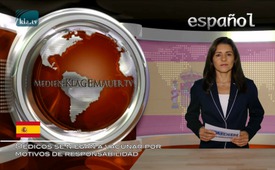 Médicos escolares se niegan a vacunar por motivos de responsabilidad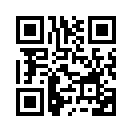 Hay una tendencia clara hacia una vacunación obligatoria en nuestra sociedad. ¿Pero en realidad es el deber del estado de imponer tales medidas médicas para sus ciudadanos? Hay entusiasmo por detener la vacunación en Austria. Vea por qué profesionales de la salud para las escuelas se niegan a vacunar a los niños en algunas escuelas vienesas.En nuestra sociedad hay una evolución lenta y constante hacia una vacunación obligatoria, porque cada vez más se requieren ciertas vacunas en el ejercicio de determinadas profesiones. A menudo por ejemplo personal médico debe vacunarse antes contra la hepatitis B antes de empezar su trabajo nuevo. Cada año se hace un llamado a los médicos y enfermeras a vacunarse contra la gripe. Ciertas vacunas son requeridas también para militares y bomberos. Pero ¿es realmente la tarea del estado exigir tales medidas médicas? El prof. Newmann declaraba en el siglo XIX:  &quot;Estoy diciendo que va más allá de la competencia del estado, ordenar un procedimiento médico o imponer una teoría científica&quot;. Por un lado las vacunas han sido recomendadas para la preservación de la salud. Contrario a esto, algunos médicos han comenzado a rechazar las vacunas para las escuelas por razones de responsabilidad. En algunas escuelas vienesas, hay entusiasmo por detener la vacunación: profesionales de la salud para las escuelas se niegan por razones de responsabilidad, a vacunar a los niños. Roman Häfele, jefe de los médicos vieneses para escuelas, confirma: tras problemas con una vacuna fue aclarada la situación legal en el otoño. Desde entonces ha quedado definido que los médicos de las escuelas tienen la responsabilidad. Algunos no se han vacunado más desde entonces. Estos regulatorios dan una nueva dimensión  a la discusión de la cuestión de la responsabilidad por las lesiones de las vacunas. 
La pregunta sigue siendo: si las vacunas son recomendadas para preservar la salud y son incluso prescritas para diversos ámbitos profesionales, ¿por qué algunos médicos no quieren ser responsables?de ch. / mgl.Fuentes:http://wien.orf.at/news/stories/2824133/Esto también podría interesarle:---Kla.TV – Las otras noticias ... libre – independiente – no censurada ...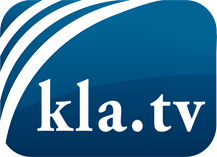 lo que los medios de comunicación no deberían omitir ...poco escuchado – del pueblo para el pueblo ...cada viernes emisiones a las 19:45 horas en www.kla.tv/es¡Vale la pena seguir adelante!Para obtener una suscripción gratuita con noticias mensuales
por correo electrónico, suscríbase a: www.kla.tv/abo-esAviso de seguridad:Lamentablemente, las voces discrepantes siguen siendo censuradas y reprimidas. Mientras no informemos según los intereses e ideologías de la prensa del sistema, debemos esperar siempre que se busquen pretextos para bloquear o perjudicar a Kla.TV.Por lo tanto, ¡conéctese hoy con independencia de Internet!
Haga clic aquí: www.kla.tv/vernetzung&lang=esLicencia:    Licencia Creative Commons con atribución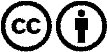 ¡Se desea la distribución y reprocesamiento con atribución! Sin embargo, el material no puede presentarse fuera de contexto.
Con las instituciones financiadas con dinero público está prohibido el uso sin consulta.Las infracciones pueden ser perseguidas.